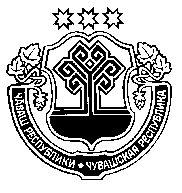                 05.04.2024 =. 238№	                           05.04.2024 г. № 238    +.м.рле хули	        г. Шумерля В соответствии с Федеральным законом от 6 октября 2003 г. № 131-ФЗ «Об общих принципах организации местного самоуправления в Российской Федерации», требованиями части 7 статьи 189 Жилищного кодекса РФ, на основании письма Государственной жилищной инспекции Чувашской Республики от 16 января 2024 г. № 5/02-17-289, протокола № 8 от 1 февраля 2024 г. комиссии по установлению необходимости проведения капитального ремонта общего имущества в многоквартирных домах, расположенных на территории Чувашской Республики, администрация города Шумерля Чувашской Республики                               п о с т а н о в л я е т:1. Формировать фонд капитального ремонта многоквартирных домов города Шумерля Чувашской Республики, включенных в Республиканскую программу капитального ремонта общего имущества в многоквартирных домах, расположенных на территории Чувашской Республики, на 2014-2043 годы, на счете регионального оператора – некоммерческой организации «Республиканский фонд капитального ремонта многоквартирных домов» согласно приложению к настоящему постановлению.2. Отделу информатизации администрации города Шумерля разместить настоящее постановление на официальном сайте города Шумерля в информационно-телекоммуникационной сети «Интернет».3. Контроль за исполнением настоящего постановления возложить на первого заместителя главы администрации – начальника Управления градостроительства и городского хозяйства администрации города Шумерля.Глава города Шумерля								     Э.М. ВасильевБаторшина В.В.,2-60-54Приложение к постановлению администрации города Шумерляот 05.04.2024 г. № 238«О формировании фонда капитального ремонта многоквартирных домов города Шумерля Чувашской Республики на счете регионального оператора – некоммерческой организации «Республиканский фонд капитального ремонта многоквартирных домов»»№ п/пАдрес1город Шумерля, улица Колхозная, дом 7